Reg. v OR Mestskeho soudu v Praze,odd. s. vi. c. 2947	Objednavka c. 0619009319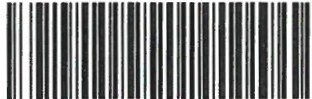 PoloikaProdukt prodej - kredit GPC - Gastro Pass CARDCena/kS	MnoistviCena bez DPH DPH  Cena s DPH417 1oo.oo Kc	1 417 100.00 Kc  o % 417 1oo.oo KcCelkem k uhrade 	417 1oo,oo KcRekapitulace DPH Sazba 0%Sazba 21%Cena bez DPH417 1oo.oo Kco.oo KcDPH o.oo Kc o.oo KcCena s DPH417 1oo.oo Kco.oo KcTento doklad nelze pouiit jako daiiovj doklad Po odebranr vami zaplacenych poukazu bude vystavena faktura - danovy dokladDatum vystaveni:04.12.2020Detail k objednavceProdukt                                  Cena I Ks     Pocet kusu                 Celkem Gastro Pass CARD                                                              100.00               4177       417 1oo.oo Kc Celkem za produkty                                                             4177 ks     417 1oo,oo KcSluiba 	Cena I j	Pocet 	CelkemSodexo Pass Ceska republika a.s.Radlicki 2OOPraha SI	:618604760	CZ61860476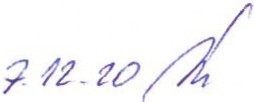 Reg. v OR Mestskeho soudu v Praze, odd.B, vi. c. 2947    DETAIL K OBJEDNAVCE: 0619009319PoloikaNakladove stredisko ,Vysehradska 2077/57, 12800 Praha 2Cena 1 ks    MnozstviCena bez DPH DPH   Cena s DPHProdukt prodej - kredit GPC - Gastro Pass CARD	417 1oo.oo Kc	1 417 1oo.oo Kc   o%  417 1oo.oo KcCelkem:	417  1oo,oo KtDodavatel: 	Sodexo Pass Ceskcl republlka a.s.Radlicka 2, 150 00 Praha 5 - 5mfchovIC: 61860476	DIC: CZ61860476Banka: 	Komercnr banka, a.s. /0100 cfslo uttu:	000115-3951700217s. symb.:	0000000000IBAN:	CZ1701000001153951700217S.W.I.F.T.:	KOMBCZPPFakturatnfadresa:lnstitut planovanf a rozvoje hlavnfho mesta PrahyVysehradska 2077/5712800	Praha 2Dodavatel: 	Sodexo Pass Ceskcl republlka a.s.Radlicka 2, 150 00 Praha 5 - 5mfchovIC: 61860476	DIC: CZ61860476Banka: 	Komercnr banka, a.s. /0100 cfslo uttu:	000115-3951700217s. symb.:	0000000000IBAN:	CZ1701000001153951700217S.W.I.F.T.:	KOMBCZPPNazev obj.:	stravenky listopad 2020Banka: 	PPF banka a.sl6000Cislo uttu:	0-2001200003	S. symbol 	0000000000Dodavatel: 	Sodexo Pass Ceskcl republlka a.s.Radlicka 2, 150 00 Praha 5 - 5mfchovIC: 61860476	DIC: CZ61860476Banka: 	Komercnr banka, a.s. /0100 cfslo uttu:	000115-3951700217s. symb.:	0000000000IBAN:	CZ1701000001153951700217S.W.I.F.T.:	KOMBCZPPOdberatel:lnstitut planovanr a rozvoje hlavnfho mesta PrahyVysehradska 2077/5712800	Praha 2IC:  70883858	DIC: CZ70883858 C. smlouvy:   C069400049Organizacnf sloika:    PHA Praha 5Odberatel:lnstitut planovanr a rozvoje hlavnfho mesta PrahyVysehradska 2077/5712800	Praha 2IC:  70883858	DIC: CZ70883858 C. smlouvy:   C069400049Zpusob platby:	Po dodanfK.symb.:	308Cislo objednavky:	0619009319Odberatel:lnstitut planovanr a rozvoje hlavnfho mesta PrahyVysehradska 2077/5712800	Praha 2IC:  70883858	DIC: CZ70883858 C. smlouvy:   C069400049Poplatek - dobiti stravneho - Gastro Pass CARD0.00%1o.oo KcCelkem za sluiby bez DPHo,oo KcCelkem za sluiby1kso,oo KcCelkemks417 1oo,oo KcDodavatel: 	Sodexo Pass Ceskii republika a.s.Radlicka 2,150  00 Praha 5 - SmfchovIC: 61860476 	DIC: CZ61860476Banka: 	Komercnr banka, a.s. /0100Cislo uetu: 	000115-3951700217S. symb.: 	0000000000IBAN:	CZ1701000001153951700217 S.W.I.F.T.:	KOMBCZPPOrganizacnislozka: 	PHA Praha 5Fakturacnfadresa:lnstitut planovanr a rozvoje hlavnfho mesta PrahyVysehradska 2077/5712800 	Praha 2Dodavatel: 	Sodexo Pass Ceskii republika a.s.Radlicka 2,150  00 Praha 5 - SmfchovIC: 61860476 	DIC: CZ61860476Banka: 	Komercnr banka, a.s. /0100Cislo uetu: 	000115-3951700217S. symb.: 	0000000000IBAN:	CZ1701000001153951700217 S.W.I.F.T.:	KOMBCZPPOrganizacnislozka: 	PHA Praha 5Nazev obj.:	stravenky  listopad 2020Banka: 	PPF banka a.s./6000Cislo uetu:	0-2001200003	S. symbol: 	0000000000Dodavatel: 	Sodexo Pass Ceskii republika a.s.Radlicka 2,150  00 Praha 5 - SmfchovIC: 61860476 	DIC: CZ61860476Banka: 	Komercnr banka, a.s. /0100Cislo uetu: 	000115-3951700217S. symb.: 	0000000000IBAN:	CZ1701000001153951700217 S.W.I.F.T.:	KOMBCZPPOrganizacnislozka: 	PHA Praha 5Odberatel:lnstitut planovanr  a rozvoje hlavnfho mesta PrahyVysehradska 2077/5712800 	Praha 2IC:   70883858 	DIC: CZ70883858   C. smlouvy: C069400049Zpusob platby: 	Po dodanrK. symb.: 	308Cislo objednavky: 	0619009319Odberatel:lnstitut planovanr  a rozvoje hlavnfho mesta PrahyVysehradska 2077/5712800 	Praha 2IC:   70883858 	DIC: CZ70883858   C. smlouvy: C069400049